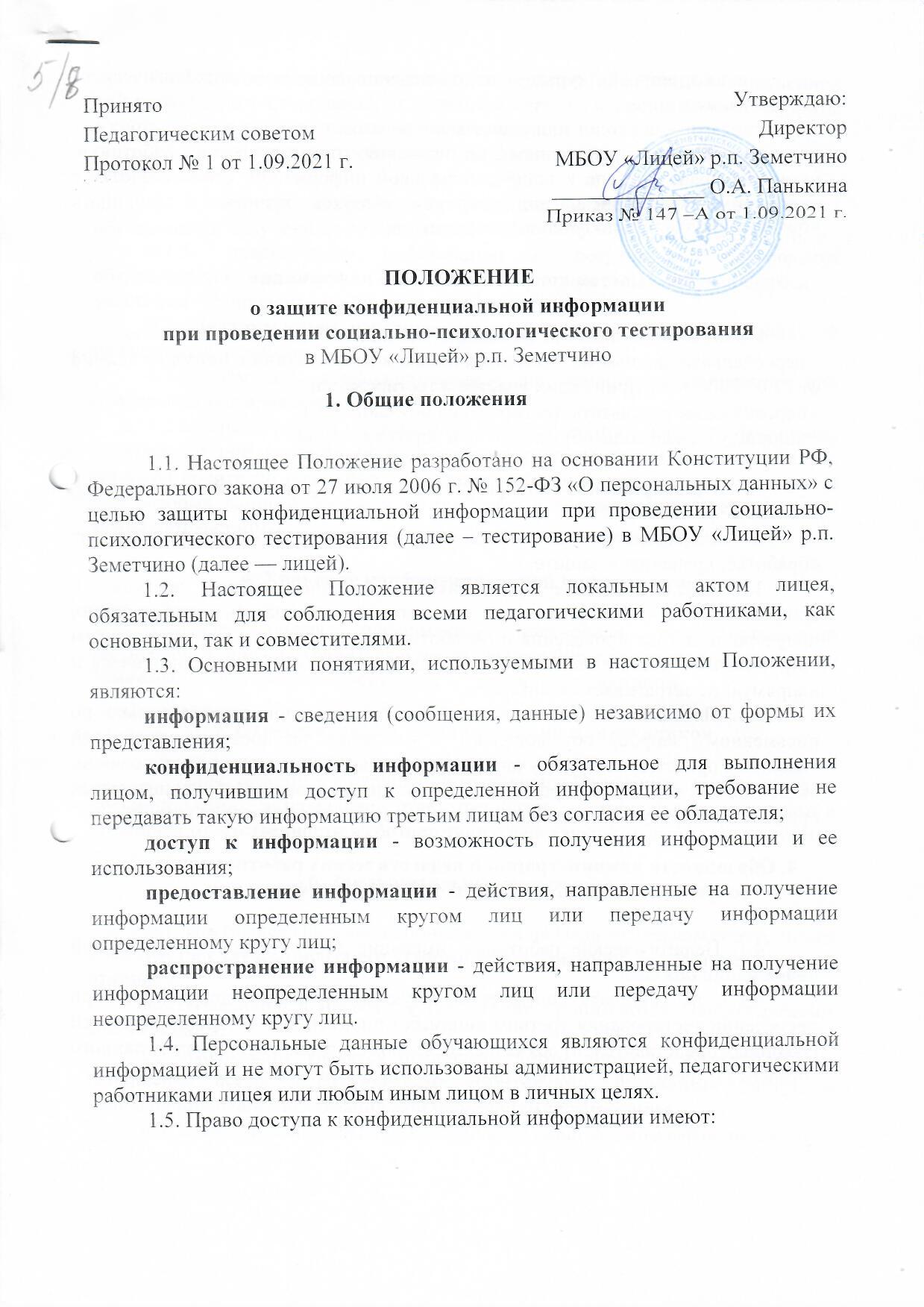 - ответственный (куратор) за проведение социально-психологического тестирования в лицее;- педагог – психолог или социальный педагог.1.6. Перед проведением тестирования педагогические работники, имеющие право доступа к конфиденциальной информации, ознакомляются с настоящим Положением, под расписку обязуясь хранить и защищать конфиденциальность полученной информации.Состав конфиденциальной информацииК конфиденциальной информации настоящего Положения относятся: - персональные данные обучающихся лицея, в соответствии с нормами 152-ФЗ от 27.07.2006 года, принявших участие в тестировании; - персональные результаты тестирования обучающихся;- индивидуальные коды обучающихся и пароли доступа.Обращение с конфиденциальной информацией	        3.1. Конфиденциальная информация настоящего Положения подлежит обработке, хранению и защите. 3.2. Педагогические работники, имеющие право доступа к конфиденциальной информации, не вправе передавать информацию, полученную в ходе проведения и обработки результатов тестирования другим сотрудникам и иным лицам, которым данная информация не предназначена и напрямую не затрагивает их интересы. 3.3. Передача конфиденциальной информации допускается только по письменному запросу обучающегося – участника тестирования, родителей (законных представителей) обучающегося, принявшего участие в тестировании, вышестоящих и(или) контролирующих органов, судов, правоохранительных органов, прокуратуры, в соответствии с действующим законодательством.4. Обязанности администрации и педагогических работников по сохранению и защите конфиденциальной информации4.1. Педагогические работники, имеющие доступ к конфиденциальной информации обязаны:4.1.1. не сообщать конфиденциальную информацию, полученную при проведении тестирования третьим лицам без письменного согласия родителей (законных представителей) обучающегося, кроме случаев, при которых данного согласия не требуется в соответствии с действующим законодательством.4.1.2. обеспечить защиту конфиденциальной информации, полученной при проведении тестирования, от ее неправомерного использования или утраты в соответствии с действующим законодательством;4.1.3. соблюдать требования конфиденциальности при проведении тестирования;4.1.4. соблюдать требования конфиденциальности персональных данных обучающихся полученных при проведении тестирования;4.1.5. предоставить информацию о результатах тестирования обучающемуся, родителям (законным представителям) обучающегося – участника тестирования по их письменному заявлению.4.2. Педагогические работники, имеющие доступ к конфиденциальной информации, не вправе:4.2.1. изменять конфиденциальную информацию, полученную при проведении тестирования;4.2.2. предоставлять и использовать конфиденциальную информацию, полученную при проведении тестирования третьим лицам без письменного согласия родителей (законных представителей) обучающегося, кроме случаев при которых данного согласия не требуется в соответствии с действующим законодательством.4. Хранение конфиденциальной информацииКонфиденциальная информация, полученная при проведении тестирования, должна храниться в месте, недоступном для посторонних лиц, на бумажных и электронных носителях с ограниченным доступом.5. Ответственность администрации и сотрудников5.1 Лица, виновные в нарушении настоящего Положения, привлекаются к дисциплинарной, материальной ответственности, а также административной и уголовной ответственности в соответствии с действующим законодательством.6. Заключительные положения 6.1. Настоящее Положение принимается на Педагогическом совете Лицея и вступает в силу с момента его утверждения и действует до его изменения или отмены.  	6.2. Изменения в настоящее Положение принимаются Педагогическим советом лицея. 6.3. Положение является локальным актом лицея и обязательно для исполнения всеми педагогическими работниками, имеющими доступ к конфиденциальной информации при проведении тестирования.6.4. Положение подлежит размещению на официальном сайте лицея.